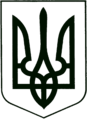 УКРАЇНА 
    МОГИЛІВ - ПОДІЛЬСЬКА МІСЬКА РАДА 
   ВІННИЦЬКОЇ ОБЛАСТІВИКОНАВЧИЙ КОМІТЕТ  РІШЕННЯ№195Від 27.06.2022р.                                                       м. Могилів – ПодільськийПро безоплатну передачу матеріальних цінностейз балансу фінансово-економічного управління міської ради на баланс управління культури та інформаційної діяльності міської ради 	Керуючись ст. ст. 29, 30, 60 Закону України «Про місцеве самоврядування в Україні», відповідно до рішення 45 сесії міської ради 7 скликання від 19.03.2020р. №1055 «Про делегування повноважень щодо управління майном комунальної власності територіальної громади міста Могилева-Подільського», з метою впорядкування матеріальних цінностей по місцю їх використання в роботі, -      виконком міської ради ВИРІШИВ:Безоплатно передати матеріальні цінності з балансу фінансово - економічного управління міської ради (Ротар В.І.) на баланс управлінню культури та інформаційної діяльності міської ради (Служалюк О.В.) згідно з додатком 1.Створити комісію з приймання - передачі нерухомого майна у складі згідно з додатком 2.3. Комісії вжити всіх необхідних заходів з приймання-передачі зазначеного   майна згідно чинного законодавства України.4. Фінансово-економічному управлінню міської ради (Ротар В.І.), передати матеріальні цінності у встановленому законом порядку.5. Управлінню культури та інформаційної діяльності міської ради (Служалюк О.В.) прийняти матеріальні цінності у встановленому законом порядку.6. Контроль за виконанням даного рішення покласти на першого заступника міського голови Безмещука П.О..            Міський голова    	                                          Геннадій ГЛУХМАНЮК                       Додаток 1							          до рішення виконавчого                                                                                  комітету міської ради							          від 27.06.2022 року №195Матеріальні цінності,що безоплатно передаються з балансу фінансово - економічного управління міської ради на баланс управління культури та інформаційної діяльності міської ради                                                                                                                                                  (грн)Керуючий справами виконкому			            Володимир ВЕРБОВИЙ                       Додаток 2							          до рішення виконавчого                                                                                  комітету міської ради							          від 27.06.2022 року №195                                                   Склад комісії з приймання-передачі нерухомого майна, що безоплатно передається з балансу фінансово-економічного управління міської ради на баланс управління культури та інформаційної діяльності міської радиКеруючий справами виконкому			              Володимир ВЕРБОВИЙ№з/пНайменування основних засобівІнвентарний номерНомер субрахункуПервинна (переоцінена) вартість1.Стіл комп’ютерний  1113061711113202,00Разом:                                                                                                   202,00Разом:                                                                                                   202,00Разом:                                                                                                   202,00Разом:                                                                                                   202,00Разом:                                                                                                   202,00Голова комісії:Безмещук Петро Олександрович- перший заступник міського голови. Члени комісії: Ротар Віктор Іванович- начальник фінансово – економічного   управління міської ради;     Служалюк Ольга Вікторівна- начальник управління культури та   інформаційної діяльності міської ради;Власюк Марина Вікторівна                 - начальник відділу бухгалтерського  обліку та звітності, головний бухгалтер   фінансово – економічного управління    міської ради;Копачинська Ірина Олександрівна     - головний бухгалтер управління                  культури та інформаційної діяльності   міської ради.